Join The Supergen Energy Storage Competition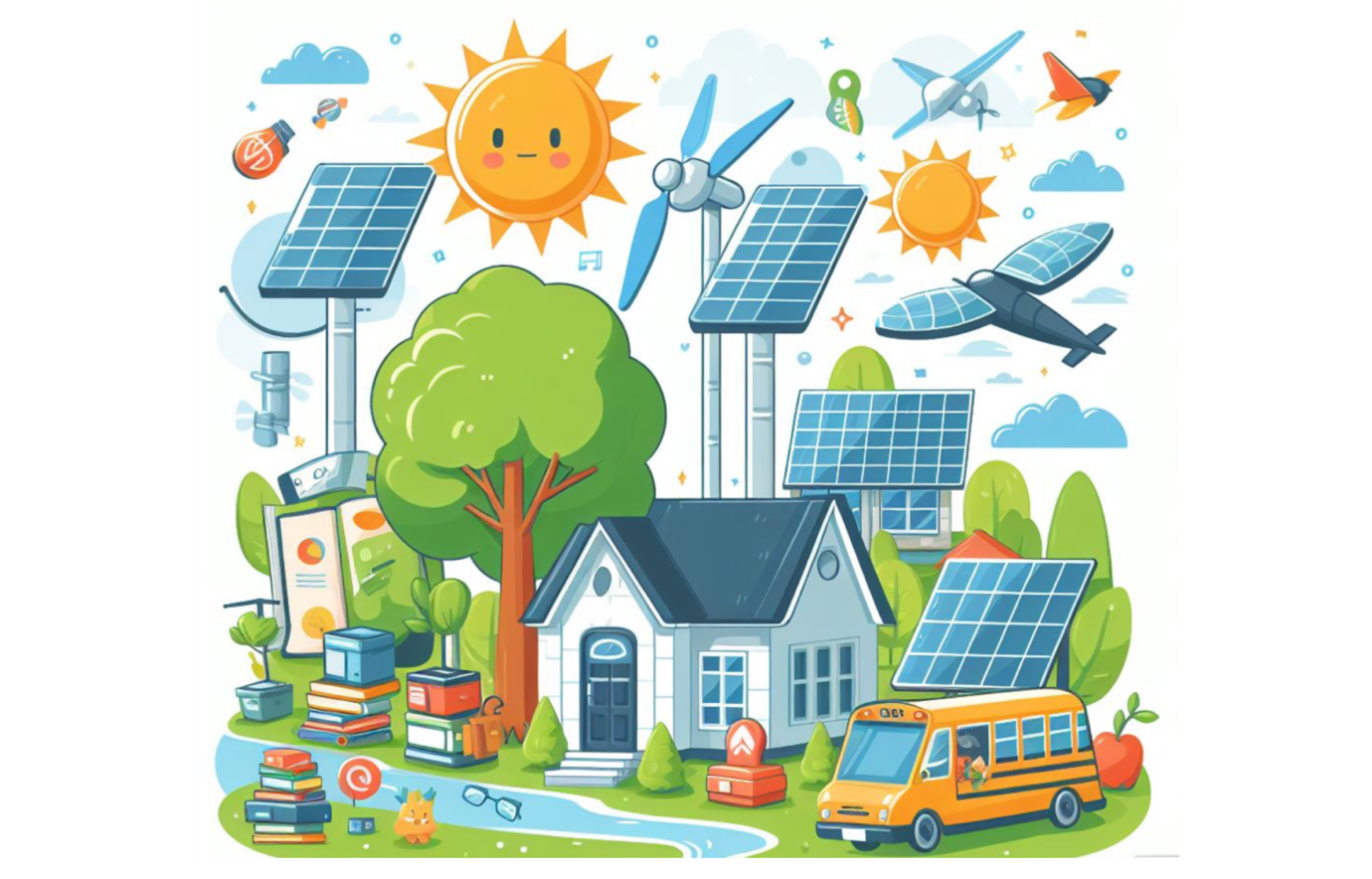 